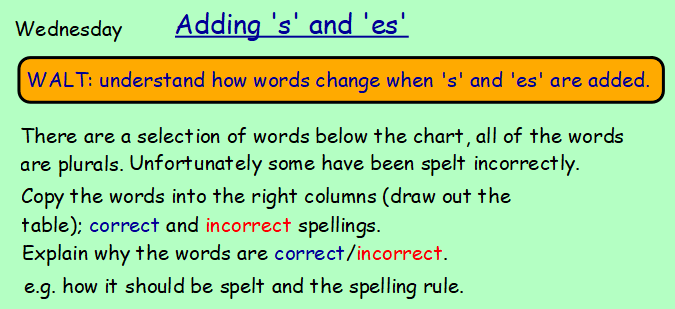 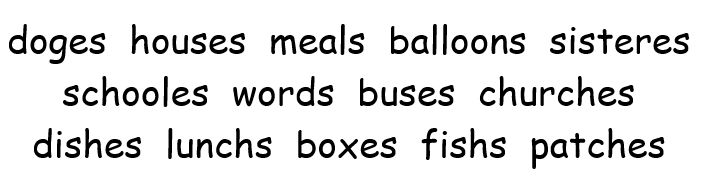 CorrectCorrectIncorrectIncorrectWordReasonWordReason